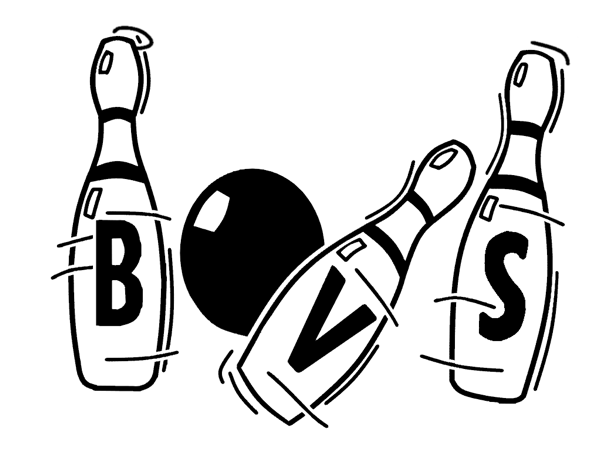 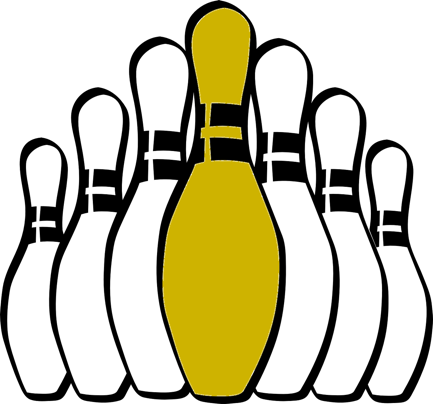 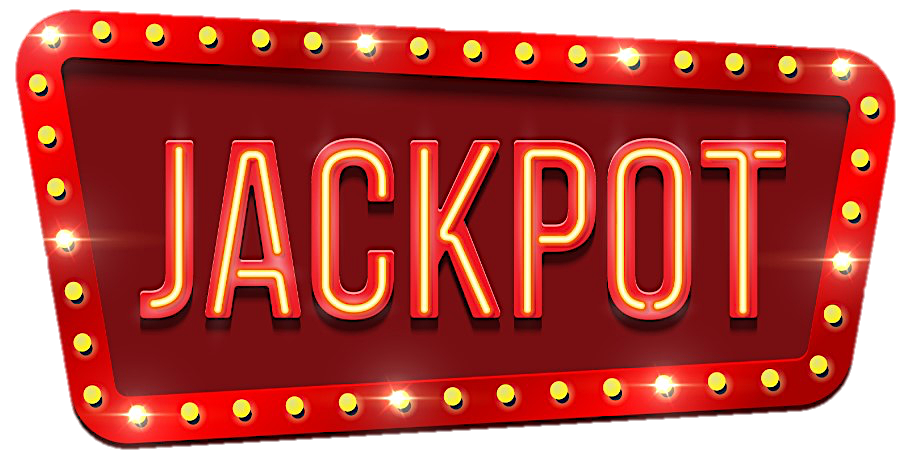 Gezellig toernooi om het nieuwe seizoen te starten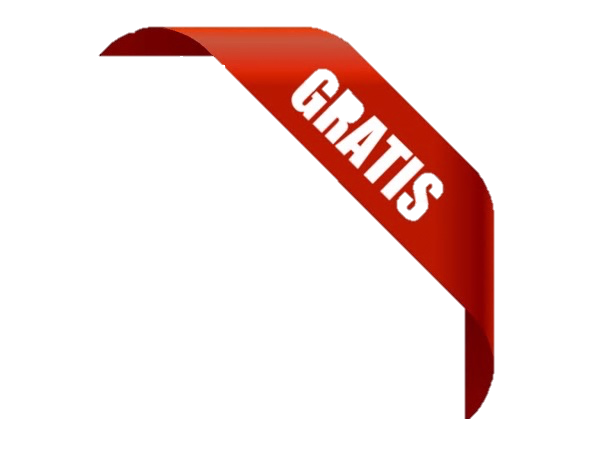 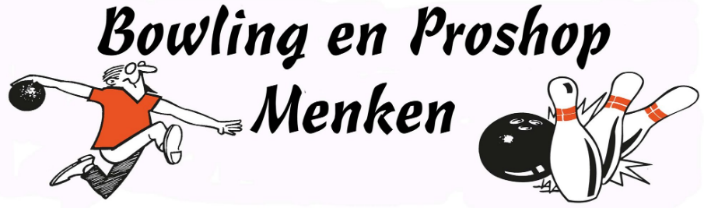 Jackpot Openingstoernooi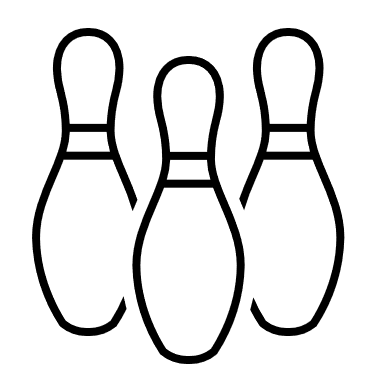 Speelschema1 en uitleg:Het toernooi wordt volgens het volgende format gespeeld:Toernooi zonder finale, 3 games individueel.Introducees zijn van harte welkom. (Leden die niet zijn geregistreerd bij de BVS of NBF)Indeling van de banen is willekeurig, behalve voor introducees.Leuke manieren om extra prijzen te winnen. Deze manieren en regels houden we nog even geheim, maar eentje verklappen wij alvast Gouden Headpin strikes!        Prijzen:Sportprijzen voor de top 3 DamesSportprijzen voor de top 3 HerenSportprijs voor de speler die een strike gooit als de Gouden pin op positie 1(Headpin) staat.Nog veel meer kleine prijzen voor leuke uitdagingen tijdens het spelen.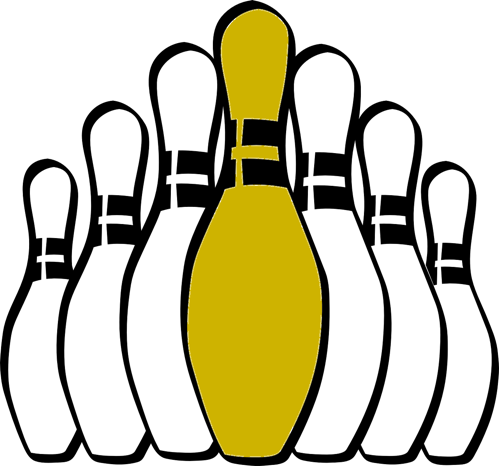 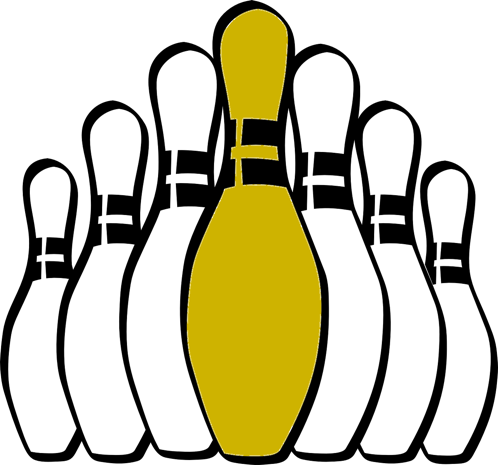 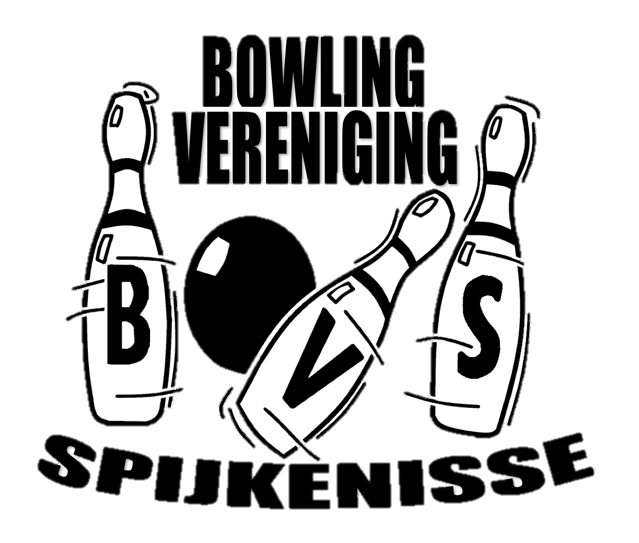 Inschrijven kan via het inschrijfformulier, te vinden bij de wedstrijdtafel.Voor vragen kunt u mailen naar bvstoernooien@gmail.com Inschrijfgeld betreft €10,- per persoon, Jackpot-spelers betreft €0,- per persoon